Supplementary Figure 1 Distribution of sampling effort across sampling stations conducted specifically for benthic sampling in the Onagawa Bay Monthly Survey.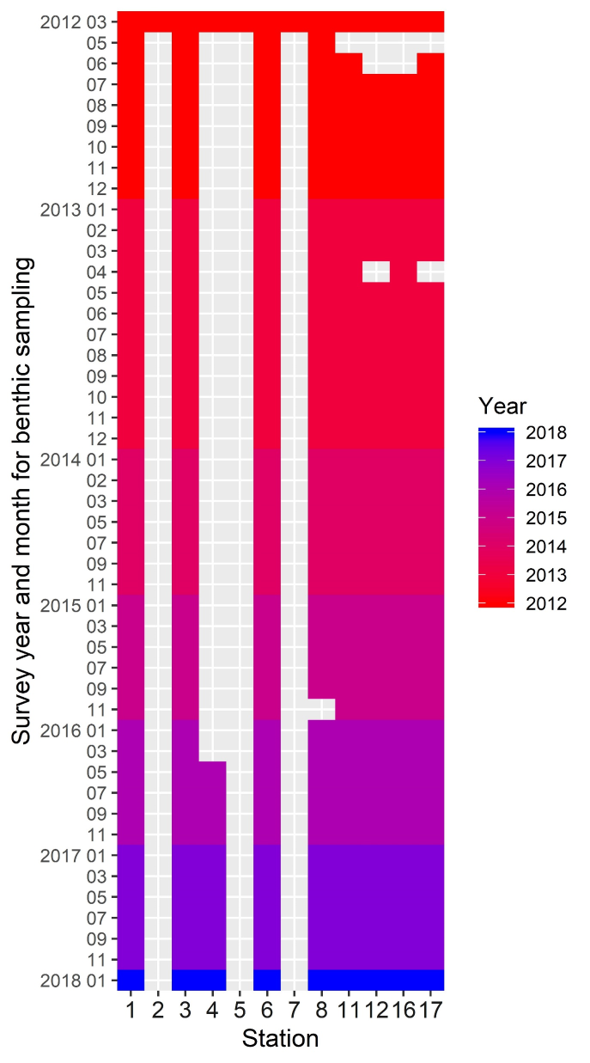 